Государственное учреждение культуры«Барановичская районная централизованная библиотечная система»Отдел библиотечного маркетинга и рекламы ЦРБ им. Яна ЧечотаСемья и библиотека (в помощь планированию массовой работы)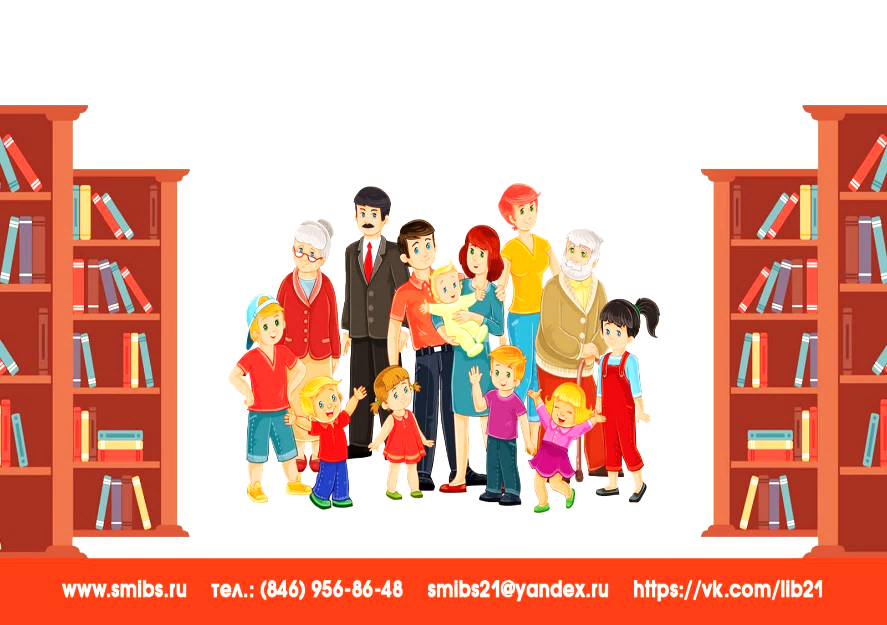 Новая Мышь2023В библиотеке можно провести циклы тематических мероприятий, посвященных семье, семейному чтению, семейным праздникам, приглашая к участию в них читающие, многодетные семьи, детей, родителей, бабушек и дедушек.  Неделя семейного чтения «Семьи волшебное тепло»Каждый день недели посвящён определённой теме: урок доброты «Как на книжкины именины собрались мы всей семьей», круглый стол «Моя золотая полка» (любимые книги родителей в детстве, любимые книги детей), «Фотоальбом моей семьи», «Семейные традиции», День веселых затей, День творчества, Литературно-спортивные старты и др.Летом на площадке перед библиотекой в течение недели семейного чтения можно развернуть «просмотр книг», «книговорот», буккроссинг, проводить подвижные игры, детские флешмобы.  Организовать выставку книг у библиотеки «Книжка вышла погулять» и др. «День открытых дверей».В программе: экскурсия по библиотеке, рассказ об услугах, которые оказывает библиотека, о новых книгах, о любительском объединении. В этот день можно провести игровые программы, мастер-классы (изготовление книжных закладок и др.), использовать ролевые игры «Сегодня я – библиотекарь», викторины «Что я знаю о библиотеке» и т.д. Оформить фотовыставку «Под созвездием «Библиотека», на которой представить фотографии мероприятий, проводимых в библиотеке. «День родителей».Желательно, чтобы в библиотеку пришли родители с детьми или пригласить родителей на мероприятия, где участвуют их дети. Необходимо подготовить экскурсию по библиотеке, организовать семейный круглый стол, где родители поделятся своим опытом привлечения детей к чтению.  Не у всех этот опыт положительный и в ходе обсуждения кто-то найдет для себя полезное. Вопросы для обсуждения: «Зачем нужны книги?  Можно ли обойтись без них? Настоящий читатель. Каков он? Есть ли у Вас любимые книги? Читаете ли вслух в своей семье?  Обсуждаете ли прочитанное? Есть у Вас в семье любимая книга?». Провести блиц-опрос «Что я знаю о профессии своих родителей». Подростков с родителями пригласить поучаствовать в дискуссии «Завтрашние взрослые». Например, поговорить на тему: «Чтение в семье: вчера и сегодня». Родителям полезно услышать мнение своих детей.  «День семейного чтения», «День читающей семьи»Экскурсия-путешествие по книжному фонду библиотеки «Когда бабушки и дедушки были маленькими».  Предложить детям узнать, а родителям вспомнить, что читали их сверстники в прошлом веке. Можно провести с посетителями чтение вслух с приемом прерванного чтения и придумывания воображаемого сюжета.Аакция «Ромашка добрых дел».Каждый ребенок выбирает себе импровизированный лепесток с добрым делом, которое он мог бы совершить, выйдя из библиотеки: навести порядок в своей комнате, сказать комплимент близкому человеку, смастерить закладку для книг и др.  На этих же лепестках написать добрые дела, которые уже совершили: присмотр за маленькой сестренкой, помощь больной бабушке и др. В конце мероприятия из лепестков собирают красивую «Ромашку добрых дел».Акция семейного чтения «Взрослые читают детям, дети читают взрослым», «Вместе весело читать», «Чтение в подарок маме (папе)», в ходе которой предложить детям сделать для мамы книжку–малышку или выучить стихотворение.Акции «Чтение семейного масштаба»При её проведении можно организовать самые различные мероприятия: чествование активных читающих семей; бенефис семьи «Читательские династии»; час полезной информации «Книжные сокровища для больших и маленьких», обзор «Незабываемые книги детства» и другие.Тематические дни: День семейных игр, День семейного отдыха «Семейный выходной», День семейного общения «Всей семьей в библиотеку», День настольных игрВ эти дни можно организовать площадку «Уголок умственных игр», фотозону «Семья у книжной полки», оформить выставку новых поступлений, провести обзор и рекомендательные беседы для детей и родителей «Родителям о детских писателях», «Почитайте вашему ребёнку». Провести: - конкурсы для пап и мам «Переводы с детского»: детско-взрослый переводчик;- ярмарку умений «Папины затеи»;- конкурсы детских рисунков «Моя семья», «Папа, папочка, папуля!», «Вот какая мама!», «Я маме признаюсь в любви».  В программу тематического дня можно включить интерактивные мероприятия: - литературные квесты «Остров семейных сокровищ»,- познавательные игры «Знаешь – отвечай, не знаешь – прочитай», «Книгры: читаем и играем», - конкурсно-игровую программу «Яблоко от яблони», где родители должны узнать свою семью по рисунку и обведенной карандашом детской ладошке, заранее приготовленными малышами. Задача родителей – определить рисунок и ладонь своего ребенка.- интеллектуальный семейный бой «Знаток художественной литературы»,  - литературные игры «Круиз по книжным морям» и др., - семейные игры «Папины дочки и сыночки», «Сказки из бабушкина сундука», «Дочки-матери», «Рыцарский турнир» для пап и сыновей,  - интерактивный паззл «Книжные предпоЧТЕНИЯ нашей семьи» и др. - творческие гостиные «Мир семейных увлечений», «Вместе читаем, играем, создаем», «Дачное ассорти», - исторический арт-экскурс «Семья в интерьере эпохи» (просмотр семейных фотографий). Закончить такой день в библиотеке можно изготовлением общего плаката, где члены каждой семьи изображают ладошки (ладошка в ладошке) – символ единства семьи. Желающие пишут слова-пожелания от своей семьи.  Плакат с пожеланиями размещают в центральном месте библиотеки. Семейный киносеанс в библиотеке «Книга живет на экране».Для семейного просмотра можно предлагать экранизацию детских книг, мультфильмов. Затем предложить обсудить увиденное, услышать мнения детей, сравнить книгу с фильмом, чтобы доказать, что она более интересна, нежели кино.  СЕМЕЙНЫЙ КАЛЕНДАРЬ19 января – День супруга1-е воскресенье марта – День бабушек8 – Международный женский день20 марта – Международный день счастья10 апреля – День братьев и сестер25 апреля – День дочери15 мая – Международный день семьи1 июня – Международный день защиты детей1 июня – Всемирный день родителей 28 августа – День второй половинки12 сентября - День семейного общения14 октября – День матери21 октября – День отца в Беларуси14 – 21 октября – Неделя родительской любви в Беларуси28 – День бабушек и дедушек1-я суббота ноября –  Всемирный день мужчин20 ноября – Всемирный день ребенка22 ноября – День сыновей